UNIVERSITY OF , BERKELEY SANTA BARBARA  • BERKELEY  •   •    • LOS ANGELES  •   • RIVERSIDE  •   • DEPARTMENT OF ECONOMICS530 EVANS HALL #3880PHONE: 510-642-0822/ FAX 642-6615June 18, 2019To Whom It May Concern:Economics 1, Introduction to Economics, will hold its midterms in the eveningsMidterm #1, Wednesday, October 2, 7:00 – 8:30 p.m.Midterm #2, Wednesday, November 6, 7:00 – 8:30 p.m.Midterm #3, Thursday, December 5, 7:00 – 8:30 p.m.There are no alternative times for the midterms, which are required for the course.Please provide accommodation for this student.I can be contacted at 510-642-6083 or olney@berkeley.edu. The course website is available at http://emlab.berkeley.edu/~olney/fall19/econ1Sincerely,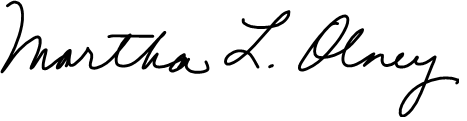 Martha L. OlneyEconomics 1 InstructorTeaching Professor Undergraduate Chair Department of Economics